Section 443.ILLUSTRATION B   Exhaust Guidelines 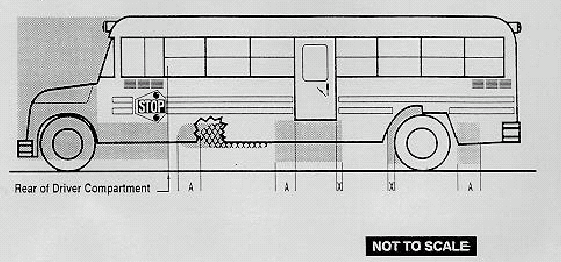 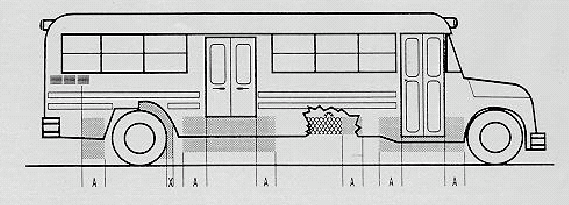 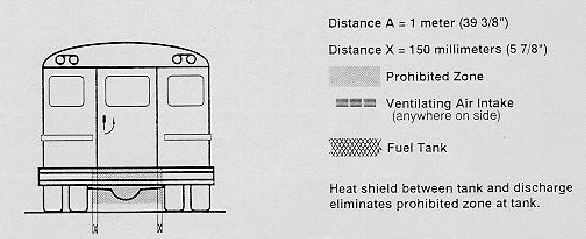 